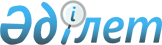 О повышении базовых ставок земельного налога на не используемые земли сельскохозяйственного назначения по Аягозскому району
					
			Утративший силу
			
			
		
					Решение Аягозского районного маслихата Восточно-Казахстанской области от 27 марта 2018 года № 21/153-VI. Зарегистрировано Управлением юстиции Аягозского района Департамента юстиции Восточно-Казахстанской области 16 апреля 2018 года № 5-6-166. Утратило силу решением Аягозского районного маслихата Восточно-Казахстанской области от 4 марта 2022 года № 11/214-VII
      Сноска. Утратило силу решением Аягозского районного маслихата Восточно-Казахстанской области от 04.03.2022 № 11/214-VII (вводится в действие по истечении десяти календарных дней после дня его первого официального опубликования).
      Сноска. Заголовок - в редакции решения Аягозского районного маслихата Восточно-Казахстанской области от 22.06.2018 № 25/176-VI (вводится в действие по истечении десяти календарных дней после дня его первого официального опубликования).
      Примечание РЦПИ.
      В тексте документа сохранена пунктуация и орфография оригинала.
      В соответствии с пунктом 5 статьи 509 Кодекса Республики Казахстан от 25 декабря 2017 года "О налогах и других обязательных платежах в бюджет" (Налоговый кодекс), подпунктом 15) пункта 1 статьи 6 Закона Республики Казахстан от 23 января 2001 года "О местном государственном управлении и самоуправлении в Республике Казахстан", Аягозский районный маслихат РЕШИЛ:
      Сноска. Преамбула - в редакции решения Аягозского районного маслихата Восточно-Казахстанской области от 22.06.2018 № 25/176-VI (вводится в действие по истечении десяти календарных дней после дня его первого официального опубликования).


      1. Повысить по Аягозскому району базовые ставки земельного налога, установленные статьей 503 Кодекса Республики Казахстан от 25 декабря 2017 года "О налогах и других обязательных платежах в бюджет" (Налоговый кодекс), в 10 (десять) раз на не используемые в соответствии с земельным законодательством Республики Казахстан земли сельскохозяйственного назначения.
      Сноска. Пункт 1 - в редакции решения Аягозского районного маслихата Восточно-Казахстанской области от 22.06.2018 № 25/176-VI (вводится в действие по истечении десяти календарных дней после дня его первого официального опубликования).


      2. Признать утратившим силу решение Аягозского районного маслихата от 19 октября 2016 года № 6/51–VI "О повышении базовых ставок земельного налога и единого земельного налога на не используемые земли сельскохозяйственного назначения по Аягозскому району" (зарегистрировано в Реестре государственной регистрации нормативных правовых актов за номером 4718, опубликовано в Эталонном контрольном банке нормативных правовых актов Республики Казахстан в электронном виде 28 ноября 2016 года, информационно-правовой системе "Әділет" 12 декабря 2016 года, газете "Аягөз жаңалықтары" от 19 ноября 2016 года).
      3. Настоящее решение вводится в действие по истечении десяти календарных дней после дня его первого официального опубликования.
					© 2012. РГП на ПХВ «Институт законодательства и правовой информации Республики Казахстан» Министерства юстиции Республики Казахстан
				
      Председатель сессии, секретарь Аягозского районного маслихата 

С. Искаков
